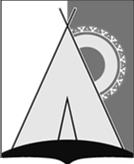 АДМИНИСТРАЦИЯ СЕЛЬСКОГО ПОСЕЛЕНИЯ РУССКИНСКАЯСургутского районаХанты-Мансийского автономного округа - ЮгрыПОСТАНОВЛЕНИЕ«29» октября 2020  года							№ 154д. РусскинскаяО признании утратившим силуВ целях приведения муниципальных правовых актов в соответствие с действующим законодательством:1. Признать утратившим силу постановление  администрации сельского поселения Русскинская от 30.07.2014г. № 87 «Об утверждении Положения о сохранении, использовании, популяризации объектов культурного наследия (памятников истории и культуры), находящихся в собственности сельского поселения Русскинская, охране объектов культурного наследия (памятников истории и культуры) местного (муниципального) значения, расположенных на территории сельского поселения Русскинская».2. Обнародовать настоящее постановление и разместить на официальном сайте органов местного самоуправления сельского поселения Русскинская. Исполняющий полномочия главысельского поселения Русскинская                                       М.В. Маринина